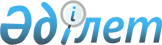 О субсидировании стоимости гербицидов, биоагентов (энтомофагов) и биопрепаратов, предназначенных для обработки сельскохозяйственных культур в целях защиты растений
					
			Утративший силу
			
			
		
					Постановление Кызылординского областного акимата от 27 апреля 2015 года № 939. Зарегистрировано Департаментом юстиции Кызылординской области 27 мая 2015 года № 4993. Утратило силу постановлением Кызылординского областного акимата от 30 июля 2015 года № 101      Сноска. Утратило силу постановлением Кызылординского областного акимата от 30.07.2015 № 101 (вводится в действие со дня первого официального опубликования).

      В соответствии с Законом Республики Казахстан от 8 июля 2005 года "О государственном регулировании развития агропромышленного комплекса и сельских территорий" и постановлением Правительства Республики Казахстан от 29 мая 2014 года № 573 "Об утверждении Правил субсидирования стоимости гербицидов, биоагентов (энтомофагов) и биопрепаратов, предназначенных для обработки сельскохозяйственных культур в целях защиты растений" акимат Кызылординской области ПОСТАНОВЛЯЕТ:

      1.  Установить виды субсидируемых гербицидов и нормы субсидий на 1 килограмм (литр) гербицидов, приобретенных у поставщиков гербицидов согласно приложению к настоящему постановлению.

      2.  Государственному учреждению "Управление сельского хозяйства Кызылординской области" в установленном законодательством порядке принять меры, вытекающие из настоящего постановления.

      3.  Контроль за исполнением настоящего постановления возложить на заместителя акима Кызылординской области Кожаниязова С.С.

      4.  Настоящее постановление вводится в действие со дня первого официального опубликования.

 Виды субсидируемых гербицидов и нормы субсидий на 1 килограмм (литр) гербицидов, приобретенных у поставщиков гербицидов      Расшифровка аббревиатур:

      г/кг – грамм/килограмм; г/л – грамм/литр;

      кг (л) – килограмм (литр); к.э.- концентрат эмульсии; 

      м.д. - масляная дисперсия; в.р.к.- водорастворимый концентрат; 

      в.д.г.- водно-диспергируемые гранулы; в.к.- водный концентрат;

      в.р.- водный раствор; с. к.- суспензионный концентрат;

      э.м.в.- эмульсия масляно-водная.


					© 2012. РГП на ПХВ «Институт законодательства и правовой информации Республики Казахстан» Министерства юстиции Республики Казахстан
				
      Аким Кызылординской области

К. Кушербаев

      СОГЛАСОВАНО

      Министр сельского хозяйства

      Республики Казахстан

      _______________ А. Мамытбеков

      "28" апреля 2015 года
Приложение
к постановлению акимата Кызылординской области
от "27" апреля 2015 года № 939№

Виды субсидируемых гербицидов

Единица измерения

Процент удешевления стоимости одной единицы измерения

Норма субсидии на одну единицу, 

тенге

1

Клиник, 36%, в.р.

(глифосат, 360 г/л) 

кг (л)

49,9

727

2

Ураган Форте, 500, в.р.

(глифосат в виде калийной соли, 500 г/л) 

кг (л)

49,9

1 097

3

Торнадо, 500 в.р.

 (глифосат, 500 г/л) 

кг (л)

49,9

948

4

Барс Супер, 10% к.э.

(феноксапроп-п-этил, 100 г/л+ мефенпир-диэтил (антидот), 27 г/л)

кг (л)

49,9

1 763

5

Дезормон-эфир, 72% к.э.

 (2-этилгексиловый эфир 2,4 дихлорфеноксиуксусной кислоты)

кг (л)

49,9

 738

6

Смерч, в.р. (глифосат, 540 г/л)

кг (л)

49,9

948

7

Стоп, 33% к.э.

(пендиметалин, 330 г/л)

кг (л)

49,9

943

8

Эстет 905, к.э.

(2,4-Д кислота в виде 2-этлигексилового эфира, 905 г/л)

кг (л)

49,9

1 002

9

Номини, 400, с.к.

(биспирибак натрия, 400 г/л) 

кг (л)

29,9

25 415

10

Рейнбоу, 25 ОД, м.д.

(пеноксулам, 25 г/л)

кг (л)

29,9

4 485

11

Боливер, 50% в.д.г.

(азимсульфурон, 500 г/кг)

кг (л)

29,9

83 720

12

Гулливер, в.д.г.

(азимсульфурон, 500 г/кг)

кг (л)

29,9

85 215

13

2М-4Х 750, 75% в.р.к.

(диметиламинная соль МСРА)

кг (л)

29,9

596

14

Базагран, 48% в.р.

(бентазон, 480 г/л)

кг (л)

29,9

774

Базагран, 48% в.р.

(бентазон, 480 г/л)

15

Гезагард 500, с. к.

(прометрин, 500 г/л)

кг (л)

29,9

774

16

Пантера, 4% к. э. 

(хизалофоп-п-тефурил,40 г/л)

кг (л)

29,9

1 110

17

Азимекс, в.д.г.

 (азимсульфурон, 500 г/кг)

кг (л)

29,9

77 740

18

Зенкор ультра к.э.

(метрибузин, 600 г/л)

кг (л)

29,9

2 450

19

Пивот, 10% в.к.

(имазетапир, 100 г/л)

кг (л)

29,9

2 481

20

Пульсар, 4% в.р.

(имазамокс, 40 г/л)

кг (л)

29,9

2 915

21

Стомп, 33% к.э.

(пендиметалин, 330 г/л)

кг (л)

29,9

640

22

Фюзилад форте 150, к.э.

(флуазифоп-п-бутил, 150 г/л)

кг (л)

29,9

1 238

23

Фуроре ультра, э.м.в.

(феноксапроп-п-этил, 110 г/л)

кг (л)

29,9

1 550

24

Гоал 2Е, к.э.

(оксифлуорфен, 240 г/л)

кг (л)

29,9

2 155

25

Солито, 320, к.э.

(претилахлор, 300 г/л

+ пирибензоксим, 20 г/л)

кг (л)

29,9

1 919

26

Раундап Экстра, 54% в.р.

(глифосат, 540 г/л)

кг (л)

29,9

655

